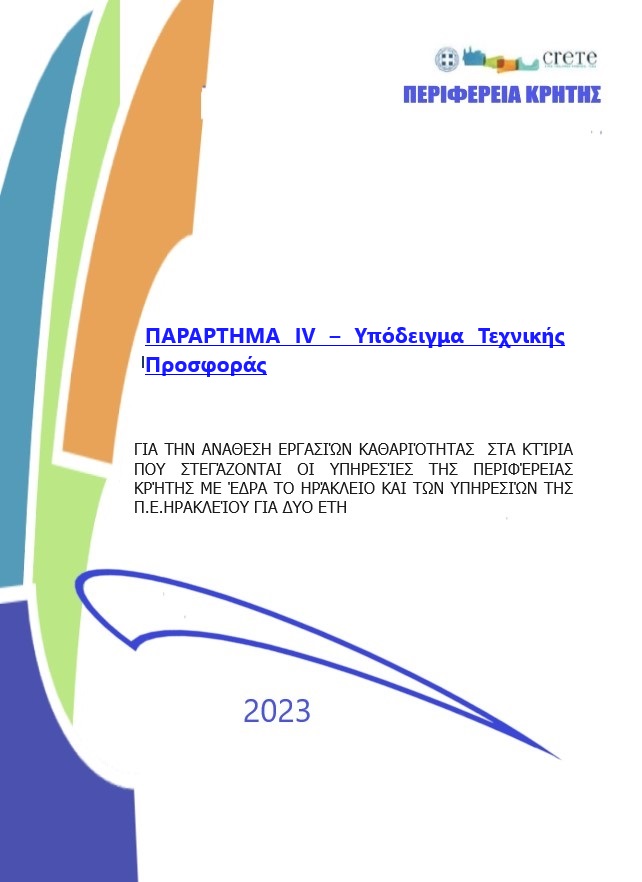 ΠΑΡΑΡΤΗΜΑ ΙV – Υπόδειγμα Τεχνικής ΠροσφοράςΦΥΛΛΟ ΣΥΜΜΟΡΦΩΣΗΣΤης επιχείρησης …………………………………………………………………………………………….. με έδρα ………………………………….., οδός …..………………………………… αριθμός ..………..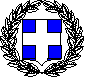 ΥΠΕΥΘΥΝΗ ΔΗΛΩΣΗ(άρθρο 8 Ν.1599/1986)Η ακρίβεια των στοιχείων που υποβάλλονται με αυτή τη δήλωση μπορεί να ελεγχθεί με βάση το αρχείο άλλων υπηρεσιών (άρθρο 8,παρ. 4 Ν. 1599/1986)Με ατομική μου ευθύνη και γνωρίζοντας τις κυρώσεις (3), που προβλέπονται από της διατάξεις της παρ. 6 του άρθρου 22 του Ν. 1599/1986, δηλώνω ότι:(Σε περίπτωση νομικού προσώπου): Ως νόμιμος εκπρόσωπος της εταιρείας με την επωνυμία ………………………………………………………………………..……………………………………………………………………………Δεσμεύομαι ότι σε περίπτωση που αναδειχθώ ανάδοχος της υπηρεσίας  «ΚΑΘΑΡΙΟΤΗΤΑΣ  ΣΤΑ ΚΤΙΡΙΑ ΠΟΥ ΣΤΕΓΑΖΟΝΤΑΙ ΟΙ ΥΠΗΡΕΣΙΕΣ ΤΗΣ ΠΕΡΙΦΕΡΕΙΑΣ ΚΡΗΤΗΣ ΜΕ ΕΔΡΑ ΤΟ ΗΡΑΚΛΕΙΟ ΚΑΙ ΤΩΝ ΥΠΗΡΕΣΙΩΝ ΤΗΣ Π.Ε.ΗΡΑΚΛΕΙΟΥ ΓΙΑ ΔΥΟ ΕΤΗ» θα προσφέρω τα είδη καθαρισμού  που θα χρειάζονται σε μηνιαία βάση ως ακολούθως:Ο ΠΡΟΣΦΕΡΩΝ…………………….………(υπογραφή & σφραγίδαΠΕΡΙΓΡΑΦΗ ΑΠΑΙΤΗΣΗΣ ΑΠΑΙΤΗΣΗΑΠΑΙΤΗΣΗΑΠΑΝΤΗΣΗΠΑΡΑΤΗΡΗΣΕΙΣΑΠΑΙΤΟΥΜΕΝΕΣ ΕΡΓΑΣΙΕΣΑΠΑΙΤΟΥΜΕΝΕΣ ΕΡΓΑΣΙΕΣΑΠΑΙΤΟΥΜΕΝΕΣ ΕΡΓΑΣΙΕΣΑΠΑΙΤΟΥΜΕΝΕΣ ΕΡΓΑΣΙΕΣΑΠΑΙΤΟΥΜΕΝΕΣ ΕΡΓΑΣΙΕΣ1.1. ΚΑΘΗΜΕΡΙΝΕΣ ΕΡΓΑΣΙΕΣ ΣΕ ΓΡΑΦΕΙΑΚΟΥΣ ΚΑΙ ΚΟΙΝΟΧΡΗΣΤΟΥΣ ΧΩΡΟΥΣ1.1. ΚΑΘΗΜΕΡΙΝΕΣ ΕΡΓΑΣΙΕΣ ΣΕ ΓΡΑΦΕΙΑΚΟΥΣ ΚΑΙ ΚΟΙΝΟΧΡΗΣΤΟΥΣ ΧΩΡΟΥΣ1.1. ΚΑΘΗΜΕΡΙΝΕΣ ΕΡΓΑΣΙΕΣ ΣΕ ΓΡΑΦΕΙΑΚΟΥΣ ΚΑΙ ΚΟΙΝΟΧΡΗΣΤΟΥΣ ΧΩΡΟΥΣ1.1. ΚΑΘΗΜΕΡΙΝΕΣ ΕΡΓΑΣΙΕΣ ΣΕ ΓΡΑΦΕΙΑΚΟΥΣ ΚΑΙ ΚΟΙΝΟΧΡΗΣΤΟΥΣ ΧΩΡΟΥΣ1.1. ΚΑΘΗΜΕΡΙΝΕΣ ΕΡΓΑΣΙΕΣ ΣΕ ΓΡΑΦΕΙΑΚΟΥΣ ΚΑΙ ΚΟΙΝΟΧΡΗΣΤΟΥΣ ΧΩΡΟΥΣ1.1.1 Στεγνό καθάρισμα μοκετών (όταν υπάρχουν), σκούπισμα και σφουγγάρισμα αιθουσών, γραφειακών χώρων, χώρων αναμονής, διαδρόμων, χώρων κουζινών, δαπέδων (όπου υπάρχει δάπεδο χωρίς μοκέτα), κουφωμάτων και θυρών γραφείων - αιθουσών. Ιδιαίτερη προσοχή να δίδεται στο καθάρισμα των δαπέδων κάτω και πίσω από τα έπιπλα, όπου πιθανόν να απαιτείται και χρήση ηλεκτρικής σκούπας.ΝΑΙΝΑΙ1.1.2 Ξεσκόνισμα με αντιστατικά ή προεμποτισμένα πανιά, των επίπλων γραφείων, γκισέ συναλλαγών, ερμαρίων, καθισμάτων, τηλεφωνικών συσκευών,  και συσκευών Η/Υ ΝΑΙΝΑΙ1.1.3 Άδειασμα δοχείων απορριμμάτων και αντικατάσταση σακούλας απορριμμάτων. ΝΑΙΝΑΙ1.1.4 Σκούπισμα και σφουγγάρισμα κλιμακοστασίου.ΝΑΙΝΑΙ1.1.5 Καθαρισμός κουπαστών με αντιστατικά ή προεμποτισμένα πανιά.ΝΑΙΝΑΙ1.1.6 Σκούπισμα, ξεσκόνισμα και σφουγγάρισμα θαλάμων ανελκυστήρων.ΝΑΙΝΑΙ1.2 ΚΑΘΗΜΕΡΙΝΕΣ ΕΡΓΑΣΙΕΣ ΣΕ ΧΩΡΟΥΣ ΥΓΙΕΙΝΗΣ1.2 ΚΑΘΗΜΕΡΙΝΕΣ ΕΡΓΑΣΙΕΣ ΣΕ ΧΩΡΟΥΣ ΥΓΙΕΙΝΗΣ1.2 ΚΑΘΗΜΕΡΙΝΕΣ ΕΡΓΑΣΙΕΣ ΣΕ ΧΩΡΟΥΣ ΥΓΙΕΙΝΗΣ1.2 ΚΑΘΗΜΕΡΙΝΕΣ ΕΡΓΑΣΙΕΣ ΣΕ ΧΩΡΟΥΣ ΥΓΙΕΙΝΗΣ1.2 ΚΑΘΗΜΕΡΙΝΕΣ ΕΡΓΑΣΙΕΣ ΣΕ ΧΩΡΟΥΣ ΥΓΙΕΙΝΗΣ1.2.1 Σκούπισμα και σφουγγάρισμα/απολύμανση δαπέδου με απολυμαντικό διάλυμα. ΝΑΙΝΑΙ1.2.2 Άδειασμα και καθάρισμα/ πλύσιμο / απολύμανση δοχείων απορριμμάτων και πιγκάλ. ΝΑΙΝΑΙ1.2.3 Πλύσιμο/τρίψιμο/απολύμανση των ειδών υγιεινής (λεκάνες, νιπτήρες, μπαταρίες) μεαπολυμαντικό/χλώριο και σαπούνι αρωματικό.ΝΑΙΝΑΙ1.2.4 Καθαρισμός/τρίψιμο τοίχων/πλακιδίων με πανιά προεμποτισμένα σε απολυμαντικό διάλυμα. ΝΑΙΝΑΙ1.2.5 Καθαρισμός θηκών χειροπετσετών και σαπουνοθηκών. ΝΑΙΝΑΙ1.2.6 Καθαρισμός καθρεπτών. ΝΑΙΝΑΙ1.2.7 Τοποθέτηση χαρτιού υγείας, αντικατάσταση ή συμπλήρωση σαπουνιού, χειροπετσετών, σακούλων  απορριμμάτων.ΝΑΙΝΑΙ1.3 ΕΒΔΟΜΑΔΙΑΙΕΣ ΕΡΓΑΣΙΕΣ1.3 ΕΒΔΟΜΑΔΙΑΙΕΣ ΕΡΓΑΣΙΕΣ1.3 ΕΒΔΟΜΑΔΙΑΙΕΣ ΕΡΓΑΣΙΕΣ1.3 ΕΒΔΟΜΑΔΙΑΙΕΣ ΕΡΓΑΣΙΕΣ1.3 ΕΒΔΟΜΑΔΙΑΙΕΣ ΕΡΓΑΣΙΕΣ1.3.1 Καθαρισμός κλιματιστικών με απορρυπαντικό και νερό. (Τα κλιματιστικά μηχανήματα δεν απολυμαίνονται με απολυμαντικές ουσίες διότι υπάρχει περίπτωση να δημιουργηθούν τοξικοί ατμοί).ΝΑΙΝΑΙ1.3.2 Πλύσιμο στα ποδόμακτρα εισόδου. ΝΑΙΝΑΙ1.3.3 Ρίψη διαλύματος χλωρίου στα σιφώνια αποχέτευσης. ΝΑΙΝΑΙ1.3.4. Καθάρισμα/πλύσιμο των ψυκτών των διαδρόμων με απορρυπαντικό και με απολυμαντικό. ΝΑΙΝΑΙ1.3.5 Άδειασμα του εσωτερικού κάδου ανακύκλωσης (όπου υπάρχει) στον κάδο ανακύκλωσης του Δήμου.ΝΑΙΝΑΙ1.3.6 Εβδομαδιαίες απολυμάνσεις στα Γραφεία: Πόμολα, πλεξιγκλάς (όπου υπάρχουν) επιφάνεια γραφείου, ποντίκι, πληκτρολόγιο, καρέκλα γραφείου, καλάθι απορριμμάτων, λαβές συρταριών, διακόπτες, παράθυρα, τηλέφωνα.ΝΑΙΝΑΙ1.3.7 Εβδομαδιαίες απολυμάνσεις στα WC: Βρύσες, καζανάκια, σαπουνοθήκες, θήκες χαρτιών, λεκάνες, λαβές πιγκάλ, ουρητήρια, καλάθι απορριμμάτων, διακόπτες, παράθυρα, πόμολα, πάτωμα.ΝΑΙΝΑΙ1.3.8 Εβδομαδιαίες απολυμάνσεις στις Αίθουσες συνεδριάσεων: (στις υπηρεσίες που υπάρχουν) Πόμολα πόρτας, διακόπτες, επιφάνεια γραφείου, καρέκλες, στυλό, μικρόφωνα, παράθυρα, πάτωμα, τηλέφωνοΝΑΙΝΑΙ1.3.9 Εβδομαδιαίες απολυμάνσεις στους  Διάδρομους: Διακόπτες, παράθυρα, καρέκλες επισκεπτών, κουπαστές σκάλας.ΝΑΙΝΑΙ1.3.10 Εβδομαδιαίες απολυμάνσεις σε Ασανσέρ: (στις υπηρεσίες που υπάρχου) Πάτωμα, καθρέπτες, τηλέφωνο, σημεία αφής, κουπαστέςΝΑΙΝΑΙ1.3.11 Οι Εβδομαδιαίες εργασίες καθαριότητας θα παρέχονται κάθε Τετάρτη σε συνδυασμό με τις καθημερινές εργασίες, σε περίπτωση που δεν επαρκεί ο χρόνος για την παροχή όλων των καθημερινών εργασιών θα γίνονται οι απολύτως απαραίτητες (Χώροι υγιεινής , Άδειασμα δοχείων απορριμμάτων και αντικατάσταση σακούλας απορριμμάτων, σκούπισμα) ΝΑΙΝΑΙ1.4 ΜΗΝΙΑΙΕΣ ΕΡΓΑΣΙΕΣ1.4 ΜΗΝΙΑΙΕΣ ΕΡΓΑΣΙΕΣ1.4 ΜΗΝΙΑΙΕΣ ΕΡΓΑΣΙΕΣ1.4 ΜΗΝΙΑΙΕΣ ΕΡΓΑΣΙΕΣ1.4 ΜΗΝΙΑΙΕΣ ΕΡΓΑΣΙΕΣ1.4.1 Σκούπισμα - καθάρισμα - πλύσιμο με πιεστικό νερού σε ακάλυπτους χώρους, πεζοδρόμια,εξωτερικά περβάζια, προαύλιους χώρους, φρεάτια, φωταγωγούς, στόμια κλιματισμού, ζαρντινιέρες,βεράντες.ΝΑΙΝΑΙ1.4.2. Πλύσιμο παραθύρων, ξεσκόνισμα περσίδων / βενετικών στορ με αντιστατικά ή προεμποτισμέναπανιά.ΝΑΙΝΑΙ1.4.3 Καθαρισμός υαλοπινάκων εσωτερικά και όπου υπάρχει δυνατότητα ασφαλούς πρόσβασης καιεξωτερικά.ΝΑΙΝΑΙ1.4.4 Καθάρισμα/υγρό τρίψιμο των τοίχων και των σοβατεπί. ΝΑΙΝΑΙ1.4.5 Σκούπισμα και υγρό σφουγγάρισμα στους αρχειακούς χώρους και στις αποθήκες, ξεσκόνισμα των ραφιών των αρχειακών χώρων/αποθηκών.ΝΑΙΝΑΙ1.4.6 Οι μηνιαίας  εργασίες καθαριότητας θα παρέχονται κάθε μήνα από 12-15  σε συνδυασμό με τις καθημερινές εργασίες, σε περίπτωση που δεν επαρκεί ο χρόνος για την παροχή όλων των καθημερινών εργασιών θα γίνονται οι απολύτως απαραίτητες (Χώροι υγιεινής , Άδειασμα δοχείων απορριμμάτων και αντικατάσταση σακούλας απορριμμάτων, σκούπισμα)ΝΑΙΝΑΙ2. ΠΡΟΪΟΝΤΑ – ΥΛΙΚΑ – ΕΞΟΠΛΙΣΜΟΣ2. ΠΡΟΪΟΝΤΑ – ΥΛΙΚΑ – ΕΞΟΠΛΙΣΜΟΣ2. ΠΡΟΪΟΝΤΑ – ΥΛΙΚΑ – ΕΞΟΠΛΙΣΜΟΣ2. ΠΡΟΪΟΝΤΑ – ΥΛΙΚΑ – ΕΞΟΠΛΙΣΜΟΣ2. ΠΡΟΪΟΝΤΑ – ΥΛΙΚΑ – ΕΞΟΠΛΙΣΜΟΣ2.1.1 Τα απαιτούμενα αναλώσιμα υλικά και προϊόντα καθαρισμού και απολύμανσης πρέπει να είναικαινούρια, αμεταχείριστα και κατασκευασμένα – παρασκευασμένα σύμφωνα με τις πρόσφατεςεπιστημονικές επιταγές και εξελίξεις.2.1.1 Τα απαιτούμενα αναλώσιμα υλικά και προϊόντα καθαρισμού και απολύμανσης πρέπει να είναικαινούρια, αμεταχείριστα και κατασκευασμένα – παρασκευασμένα σύμφωνα με τις πρόσφατεςεπιστημονικές επιταγές και εξελίξεις.ΝΑΙ2.1.2 Όλα τα απαραίτητα μηχανικά μέσα και ο λοιπός εξοπλισμός, βαρύνουν τον Ανάδοχο.2.1.2 Όλα τα απαραίτητα μηχανικά μέσα και ο λοιπός εξοπλισμός, βαρύνουν τον Ανάδοχο.ΝΑΙ2.1.3 Όλα τα απαραίτητα υλικά για τον καθαρισμό βαρύνουν τον Ανάδοχο, εκτός των παρακάτω:α) χαρτί υγείαςβ) σαπούνιαγ) χειροπετσέτες2.1.3 Όλα τα απαραίτητα υλικά για τον καθαρισμό βαρύνουν τον Ανάδοχο, εκτός των παρακάτω:α) χαρτί υγείαςβ) σαπούνιαγ) χειροπετσέτεςΝΑΙ2.1.4 Τα αναγκαία προϊόντα και υλικά καθαρισμού και απολύμανσης, καθώς και ο απαραίτητος εξοπλισμός καθαρισμού και απολύμανσης βαρύνουν τον Ανάδοχο (ενδεικτικά αναφέρονται σακούλες, ξεσκονόπανα εργαλεία, συσκευές κά).2.1.4 Τα αναγκαία προϊόντα και υλικά καθαρισμού και απολύμανσης, καθώς και ο απαραίτητος εξοπλισμός καθαρισμού και απολύμανσης βαρύνουν τον Ανάδοχο (ενδεικτικά αναφέρονται σακούλες, ξεσκονόπανα εργαλεία, συσκευές κά).ΝΑΙ2.1.5 Όλα τα απορρυπαντικά και απολυμαντικά θα έχουν ετικέτα στην οποία θα αναγράφεται από τονκατασκευαστή η δραστική ουσία και η περιεκτικότητά της στο διάλυμα. Δεν θα χρησιμοποιούνταιαπορρυπαντικά με την επωνυμία καλλυντικό δαπέδου.2.1.5 Όλα τα απορρυπαντικά και απολυμαντικά θα έχουν ετικέτα στην οποία θα αναγράφεται από τονκατασκευαστή η δραστική ουσία και η περιεκτικότητά της στο διάλυμα. Δεν θα χρησιμοποιούνταιαπορρυπαντικά με την επωνυμία καλλυντικό δαπέδου.ΝΑΙ2.1.6 Όλα τα αναγκαία προϊόντα και υλικά καθαρισμού και απολύμανσης που είναι αναλώσιμα θα πρέπει να παραδίδονται στην αρχή κάθε μήνα (το αργότερο μέχρι την 5η ημέρα του μήνα) στο χώρο που κάθε Διεύθυνση θα υποδείξει για να φυλάσσονται παρουσία του επόπτη ο οποίος θα φροντίζει για την παραλαβή τους από τις επιτροπές όπως ορίζει το άρθρο 208 του Ν. 4412/2016. Τα προϊοντα που θα παραδίδονται κάθε μήνα στις Δ/νσεις που παρέχονται οι υπηρεσίες καθαριότητας 2.1.6 Όλα τα αναγκαία προϊόντα και υλικά καθαρισμού και απολύμανσης που είναι αναλώσιμα θα πρέπει να παραδίδονται στην αρχή κάθε μήνα (το αργότερο μέχρι την 5η ημέρα του μήνα) στο χώρο που κάθε Διεύθυνση θα υποδείξει για να φυλάσσονται παρουσία του επόπτη ο οποίος θα φροντίζει για την παραλαβή τους από τις επιτροπές όπως ορίζει το άρθρο 208 του Ν. 4412/2016. Τα προϊοντα που θα παραδίδονται κάθε μήνα στις Δ/νσεις που παρέχονται οι υπηρεσίες καθαριότητας ΝΑΙ3. ΤΕΧΝΙΚΟΣ ΕΞΟΠΛΙΣΜΟΣ3. ΤΕΧΝΙΚΟΣ ΕΞΟΠΛΙΣΜΟΣ3. ΤΕΧΝΙΚΟΣ ΕΞΟΠΛΙΣΜΟΣ3. ΤΕΧΝΙΚΟΣ ΕΞΟΠΛΙΣΜΟΣ3. ΤΕΧΝΙΚΟΣ ΕΞΟΠΛΙΣΜΟΣ3.1 ΑΠΑΙΤΟΥΜΕΝΟΣ ΕΞΟΠΛΙΣΜΟΣ & ΜΗΧΑΝΗΜΑΤΑ, ΑΠΑΙΤΟΥΜΕΝΑ ΠΡΟΪΟΝΤΑ ΚΑΘΑΡΙΣΜΟΥ & ΑΠΟΛΥΜΑΝΣΗΣ3.1 ΑΠΑΙΤΟΥΜΕΝΟΣ ΕΞΟΠΛΙΣΜΟΣ & ΜΗΧΑΝΗΜΑΤΑ, ΑΠΑΙΤΟΥΜΕΝΑ ΠΡΟΪΟΝΤΑ ΚΑΘΑΡΙΣΜΟΥ & ΑΠΟΛΥΜΑΝΣΗΣ3.1 ΑΠΑΙΤΟΥΜΕΝΟΣ ΕΞΟΠΛΙΣΜΟΣ & ΜΗΧΑΝΗΜΑΤΑ, ΑΠΑΙΤΟΥΜΕΝΑ ΠΡΟΪΟΝΤΑ ΚΑΘΑΡΙΣΜΟΥ & ΑΠΟΛΥΜΑΝΣΗΣ3.1 ΑΠΑΙΤΟΥΜΕΝΟΣ ΕΞΟΠΛΙΣΜΟΣ & ΜΗΧΑΝΗΜΑΤΑ, ΑΠΑΙΤΟΥΜΕΝΑ ΠΡΟΪΟΝΤΑ ΚΑΘΑΡΙΣΜΟΥ & ΑΠΟΛΥΜΑΝΣΗΣ3.1 ΑΠΑΙΤΟΥΜΕΝΟΣ ΕΞΟΠΛΙΣΜΟΣ & ΜΗΧΑΝΗΜΑΤΑ, ΑΠΑΙΤΟΥΜΕΝΑ ΠΡΟΪΟΝΤΑ ΚΑΘΑΡΙΣΜΟΥ & ΑΠΟΛΥΜΑΝΣΗΣ3.1.1 Αντιστατικά και απορροφητικά πανιά διαφόρων χρωμάτων (Γαλάζιο, κίτρινο, ροζ) τύπου wettex ή ισοδύναμου3.1.1 Αντιστατικά και απορροφητικά πανιά διαφόρων χρωμάτων (Γαλάζιο, κίτρινο, ροζ) τύπου wettex ή ισοδύναμουΝΑΙ3.1.2 Σφουγγαράκια καθαρισμού αντίστοιχων χρωμάτων και διαφορετικού τύπου (μαλακό, μέτριο, σκληρό)3.1.2 Σφουγγαράκια καθαρισμού αντίστοιχων χρωμάτων και διαφορετικού τύπου (μαλακό, μέτριο, σκληρό)ΝΑΙ3.1.3 Σφουγγαρίστρες διαφόρων τύπων και αντίστοιχα κοντάρια3.1.3 Σφουγγαρίστρες διαφόρων τύπων και αντίστοιχα κοντάριαΝΑΙ3.1.4 Σάρωθρα ξηρού καθαρισμού (σκούπες) και αντίστοιχα κοντάρια.3.1.4 Σάρωθρα ξηρού καθαρισμού (σκούπες) και αντίστοιχα κοντάρια.ΝΑΙ3.1.5 Φαράσια3.1.5 ΦαράσιαΝΑΙ3.1.6 Καθαριστήρες περσίδων 3.1.6 Καθαριστήρες περσίδων ΝΑΙ3.1.7 Υαλοκαθαριστήρες διαφόρων διαστάσεων με τα εξαρτήματά τους 3.1.7 Υαλοκαθαριστήρες διαφόρων διαστάσεων με τα εξαρτήματά τους ΝΑΙ3.1.8 Ψεκαστήρες 3.1.8 Ψεκαστήρες ΝΑΙ3.1.9 Γάντια οικιακού τύπου διαφόρων χρωμάτων 3.1.9 Γάντια οικιακού τύπου διαφόρων χρωμάτων ΝΑΙ3.1.10 Μικροί κουβάδες χωρητικότητας έως 10 λίτρων3.1.10 Μικροί κουβάδες χωρητικότητας έως 10 λίτρωνΝΑΙ3.1.11 Απορρυπαντικό τοίχων και δαπέδων, απορρυπαντικό υαλοπινάκων, ειδικό καθαριστικό για τις οθόνες υπολογιστών , απορρυπαντικό και απολυμαντικό ειδών υγιεινής, ενώσεις χλωρίου και χλώριο σε δισκία.3.1.11 Απορρυπαντικό τοίχων και δαπέδων, απορρυπαντικό υαλοπινάκων, ειδικό καθαριστικό για τις οθόνες υπολογιστών , απορρυπαντικό και απολυμαντικό ειδών υγιεινής, ενώσεις χλωρίου και χλώριο σε δισκία.ΝΑΙ3.1.12 Σακούλες πλαστικές απορριμμάτων μαύρου χρώματος, ανθεκτικές, μεγάλες και μικρές, οι οποίες φέρουν απαραιτήτως ταινίες περίδεσης3.1.12 Σακούλες πλαστικές απορριμμάτων μαύρου χρώματος, ανθεκτικές, μεγάλες και μικρές, οι οποίες φέρουν απαραιτήτως ταινίες περίδεσηςΝΑΙ3.1.13 Καρότσια καθαρισμού, τα οποία χρησιμοποιούνται για ξεσκόνισμα και υγρό τρίψιμο, με στηρίγματα για κοντάρια και σάκο απορριμμάτων, με σύστημα 2 κουβάδων και με τα αντίστοιχα πανιά καθαρισμού, δηλαδή μπεζ  πανιά για τον καθαρισμό επίπλων, γραφείων, πορτών και κίτρινα πανιά για τον καθαρισμό νιπτήρων και λουτήρων και ροζ πανιά για τον καθαρισμό μόνο των λεκανών των WC. Το καρότσι θα διαθέτει επίσης βάση για σακούλες απορριμμάτων. Στο καρότσι θα υπάρχουν ράφια για τα υλικά καθαρισμού (απορρυπαντικά και απολυμαντικά) και τις ανταλλακτικές σακούλες απορριμμάτων3.1.13 Καρότσια καθαρισμού, τα οποία χρησιμοποιούνται για ξεσκόνισμα και υγρό τρίψιμο, με στηρίγματα για κοντάρια και σάκο απορριμμάτων, με σύστημα 2 κουβάδων και με τα αντίστοιχα πανιά καθαρισμού, δηλαδή μπεζ  πανιά για τον καθαρισμό επίπλων, γραφείων, πορτών και κίτρινα πανιά για τον καθαρισμό νιπτήρων και λουτήρων και ροζ πανιά για τον καθαρισμό μόνο των λεκανών των WC. Το καρότσι θα διαθέτει επίσης βάση για σακούλες απορριμμάτων. Στο καρότσι θα υπάρχουν ράφια για τα υλικά καθαρισμού (απορρυπαντικά και απολυμαντικά) και τις ανταλλακτικές σακούλες απορριμμάτωνΝΑΙ3.1.14 Καρότσια σφουγγαρίσματος, με κάδους σφουγγαρίσματος (μπλε και κόκκινους) διπλού συστήματος, τα οποία θα διαθέτουν δύο κουβάδες χωρητικότητας έως 25 λίτρων, με πρόσθετη πρέσα στυψίματος. Στον ένα κουβά θα υπάρχει το διάλυμα υλικού καθαριότητας και στον άλλο κουβά καθαρό νερό για το ξέπλυμα της σφουγγαρίστρας.3.1.14 Καρότσια σφουγγαρίσματος, με κάδους σφουγγαρίσματος (μπλε και κόκκινους) διπλού συστήματος, τα οποία θα διαθέτουν δύο κουβάδες χωρητικότητας έως 25 λίτρων, με πρόσθετη πρέσα στυψίματος. Στον ένα κουβά θα υπάρχει το διάλυμα υλικού καθαριότητας και στον άλλο κουβά καθαρό νερό για το ξέπλυμα της σφουγγαρίστρας.ΝΑΙ3.1.15 Ηλεκτρικές σκούπες επαγγελματικού τύπου, με ειδικό φίλτρο κατακράτησης σκόνης.3.1.15 Ηλεκτρικές σκούπες επαγγελματικού τύπου, με ειδικό φίλτρο κατακράτησης σκόνης.ΝΑΙ3.1.16  Ένα (1) βενζινοκίνητο/πετρελαιοκίνητο πιεστικό μηχάνημα ζεστού νερού, πιέσεως τουλάχιστον 180 bar, για την πλύση της αποθήκης  φυτοπροστασίας ΒΙΠΕ Ηρακλείου3.1.16  Ένα (1) βενζινοκίνητο/πετρελαιοκίνητο πιεστικό μηχάνημα ζεστού νερού, πιέσεως τουλάχιστον 180 bar, για την πλύση της αποθήκης  φυτοπροστασίας ΒΙΠΕ ΗρακλείουΝΑΙ3.2 Ο ΧΡΗΣΙΜΟΠΟΙΟΥΜΕΝΟΣ ΤΕΧΝΙΚΟΣ ΕΞΟΠΛΙΣΜΟΣ ΚΑΙ ΤΑ ΧΡΗΣΙΜΟΠΟΙΟΥΜΕΝΑΠΡΟΪΟΝΤΑ ΚΑΘΑΡΙΣΜΟΥ & ΑΠΟΛΥΜΑΝΣΗΣ ΠΡΕΠΕΙ ΝΑ ΠΛΗΡΟΥΝ ΤΟΥΣ ΕΞΗΣ ΟΡΟΥΣ:3.2 Ο ΧΡΗΣΙΜΟΠΟΙΟΥΜΕΝΟΣ ΤΕΧΝΙΚΟΣ ΕΞΟΠΛΙΣΜΟΣ ΚΑΙ ΤΑ ΧΡΗΣΙΜΟΠΟΙΟΥΜΕΝΑΠΡΟΪΟΝΤΑ ΚΑΘΑΡΙΣΜΟΥ & ΑΠΟΛΥΜΑΝΣΗΣ ΠΡΕΠΕΙ ΝΑ ΠΛΗΡΟΥΝ ΤΟΥΣ ΕΞΗΣ ΟΡΟΥΣ:3.2 Ο ΧΡΗΣΙΜΟΠΟΙΟΥΜΕΝΟΣ ΤΕΧΝΙΚΟΣ ΕΞΟΠΛΙΣΜΟΣ ΚΑΙ ΤΑ ΧΡΗΣΙΜΟΠΟΙΟΥΜΕΝΑΠΡΟΪΟΝΤΑ ΚΑΘΑΡΙΣΜΟΥ & ΑΠΟΛΥΜΑΝΣΗΣ ΠΡΕΠΕΙ ΝΑ ΠΛΗΡΟΥΝ ΤΟΥΣ ΕΞΗΣ ΟΡΟΥΣ:3.2 Ο ΧΡΗΣΙΜΟΠΟΙΟΥΜΕΝΟΣ ΤΕΧΝΙΚΟΣ ΕΞΟΠΛΙΣΜΟΣ ΚΑΙ ΤΑ ΧΡΗΣΙΜΟΠΟΙΟΥΜΕΝΑΠΡΟΪΟΝΤΑ ΚΑΘΑΡΙΣΜΟΥ & ΑΠΟΛΥΜΑΝΣΗΣ ΠΡΕΠΕΙ ΝΑ ΠΛΗΡΟΥΝ ΤΟΥΣ ΕΞΗΣ ΟΡΟΥΣ:3.2 Ο ΧΡΗΣΙΜΟΠΟΙΟΥΜΕΝΟΣ ΤΕΧΝΙΚΟΣ ΕΞΟΠΛΙΣΜΟΣ ΚΑΙ ΤΑ ΧΡΗΣΙΜΟΠΟΙΟΥΜΕΝΑΠΡΟΪΟΝΤΑ ΚΑΘΑΡΙΣΜΟΥ & ΑΠΟΛΥΜΑΝΣΗΣ ΠΡΕΠΕΙ ΝΑ ΠΛΗΡΟΥΝ ΤΟΥΣ ΕΞΗΣ ΟΡΟΥΣ:3.2.1 Ο εξοπλισμός να ανταποκρίνεται πλήρως στις ανάγκες της Υπηρεσίας για την καθαριότητα και την απολύμανση 3.2.1 Ο εξοπλισμός να ανταποκρίνεται πλήρως στις ανάγκες της Υπηρεσίας για την καθαριότητα και την απολύμανση ΝΑΙ3.2.2 Ο εξοπλισμός και τα υλικά καθαρισμού, να είναι πρώτης ποιότητας και πλέον κατάλληλος/α για τις επιφάνειες  που προορίζονται (πλακάκια κεραμικά, ξύλινες και μεταλλικές επιφάνειες, επιφάνειες με μελαμίνη, μαρμάρινες επιφάνειες, τζάμια, κλπ.)3.2.2 Ο εξοπλισμός και τα υλικά καθαρισμού, να είναι πρώτης ποιότητας και πλέον κατάλληλος/α για τις επιφάνειες  που προορίζονται (πλακάκια κεραμικά, ξύλινες και μεταλλικές επιφάνειες, επιφάνειες με μελαμίνη, μαρμάρινες επιφάνειες, τζάμια, κλπ.)ΝΑΙ3.2.3 Τα αναγκαία σκεύη, εργαλεία και υλικά καθαρισμού να μην προκαλούν φθορές (βραχυχρόνια και μακροχρόνια) στις εγκαταστάσεις και στον εξοπλισμό του κτιρίου.3.2.3 Τα αναγκαία σκεύη, εργαλεία και υλικά καθαρισμού να μην προκαλούν φθορές (βραχυχρόνια και μακροχρόνια) στις εγκαταστάσεις και στον εξοπλισμό του κτιρίου.ΝΑΙ3.2.4 Τα μηχανήματα καθαρισμού θα πρέπει να βρίσκονται σε άριστη κατάσταση τόσο από άποψη λειτουργίας όσο και από εμφάνιση και να είναι όσο το δυνατόν αθόρυβα.3.2.4 Τα μηχανήματα καθαρισμού θα πρέπει να βρίσκονται σε άριστη κατάσταση τόσο από άποψη λειτουργίας όσο και από εμφάνιση και να είναι όσο το δυνατόν αθόρυβα.ΝΑΙ3.2.5 Τα υλικά καθαρισμού που θα χρησιμοποιούνται θα έχουν καθαριστική και απολυμαντική δράση.3.2.5 Τα υλικά καθαρισμού που θα χρησιμοποιούνται θα έχουν καθαριστική και απολυμαντική δράση.ΝΑΙ3.2.6 Τα απορρυπαντικά παντός τύπου που θα χρησιμοποιήσει ο Ανάδοχος, απαιτείται να είναι προδιαγραφών CE (όπου έχουν συνταχθεί). Ειδικά για τα απορρυπαντικά που ταξινομούνται ως επικίνδυνα βάσει των επιπτώσεών τους στην υγεία ή των φυσικών τους επιπτώσεων, απαιτείται να είναι καταχωρημένα στο Εθνικό Μητρώο Χημικών Προϊόντων του Γ.Χ.Κ. Για κάθε προϊόν απολύμανσης να υπάρχει άδεια έγκρισης κυκλοφορίας από τον ΕΟΦ, προδιαγραφών CE (όπου έχουν συνταχθεί).3.2.6 Τα απορρυπαντικά παντός τύπου που θα χρησιμοποιήσει ο Ανάδοχος, απαιτείται να είναι προδιαγραφών CE (όπου έχουν συνταχθεί). Ειδικά για τα απορρυπαντικά που ταξινομούνται ως επικίνδυνα βάσει των επιπτώσεών τους στην υγεία ή των φυσικών τους επιπτώσεων, απαιτείται να είναι καταχωρημένα στο Εθνικό Μητρώο Χημικών Προϊόντων του Γ.Χ.Κ. Για κάθε προϊόν απολύμανσης να υπάρχει άδεια έγκρισης κυκλοφορίας από τον ΕΟΦ, προδιαγραφών CE (όπου έχουν συνταχθεί).ΝΑΙ3.2.7 Το προσωπικό καθαριότητας θα πρέπει να γνωρίζει τη χρήση του εξοπλισμού και των καθαριστικών που χρησιμοποιεί.3.2.7 Το προσωπικό καθαριότητας θα πρέπει να γνωρίζει τη χρήση του εξοπλισμού και των καθαριστικών που χρησιμοποιεί.ΝΑΙ3.2.8  Ο ανάδοχος  υποχρεούται να αποκαταστήσει με δικά της έξοδα, κάθε ζημιά ή βλάβη που εξαιτίας της ή λόγω των εργασιών που εκτελεί, θα συμβεί κατά τη διάρκεια του καθαρισμού του κτιρίου, αναλαμβάνοντας σε κάθε περίπτωση πάσα ευθύνη δυνάμενη να προκύψει εξαιτίας της πλημμελούς εκτέλεσης των καθηκόντων του προσωπικού της.3.2.8  Ο ανάδοχος  υποχρεούται να αποκαταστήσει με δικά της έξοδα, κάθε ζημιά ή βλάβη που εξαιτίας της ή λόγω των εργασιών που εκτελεί, θα συμβεί κατά τη διάρκεια του καθαρισμού του κτιρίου, αναλαμβάνοντας σε κάθε περίπτωση πάσα ευθύνη δυνάμενη να προκύψει εξαιτίας της πλημμελούς εκτέλεσης των καθηκόντων του προσωπικού της.ΝΑΙ3.2.9 Ο ανάδοχος  υποχρεούται να ασφαλίσει το προσωπικό της με δικές της δαπάνες για κάθε είδους ατύχημα. Η Περιφέρεια απαλλάσσεται από κάθε ευθύνη και υποχρέωση για αποζημίωση από τυχόν ατύχημα ή κάθε άλλη αιτία, τόσο κατά τη μεταφορά του προσωπικού της ΕΤΑΙΡΕΙΑΣ, όσο και κατά τη διάρκεια της εκτέλεσης των υπηρεσιών καθαρισμού του κτιρίου.3.2.9 Ο ανάδοχος  υποχρεούται να ασφαλίσει το προσωπικό της με δικές της δαπάνες για κάθε είδους ατύχημα. Η Περιφέρεια απαλλάσσεται από κάθε ευθύνη και υποχρέωση για αποζημίωση από τυχόν ατύχημα ή κάθε άλλη αιτία, τόσο κατά τη μεταφορά του προσωπικού της ΕΤΑΙΡΕΙΑΣ, όσο και κατά τη διάρκεια της εκτέλεσης των υπηρεσιών καθαρισμού του κτιρίου.ΝΑΙ3.2.10  Τα απορρυπαντικά προϊόντα να μην είναι επιβλαβή για την υγεία του προσωπικού και των επισκεπτών, να μην αναδύουν δυσάρεστες οσμές και να μην προκαλούν φθορές στις εγκαταστάσεις και στον εξοπλισμό των κτιρίων.3.2.10  Τα απορρυπαντικά προϊόντα να μην είναι επιβλαβή για την υγεία του προσωπικού και των επισκεπτών, να μην αναδύουν δυσάρεστες οσμές και να μην προκαλούν φθορές στις εγκαταστάσεις και στον εξοπλισμό των κτιρίων.ΝΑΙ3.2.11 Τα προϊόντα καθαρισμού να παρέχονται στο προσωπικό του συνεργείου καθαρισμού στη συσκευασία και με  τη σύνθεση – διάλυση της εταιρείας παραγωγής τους, συνοδευόμενα από δοσομετρητή.3.2.11 Τα προϊόντα καθαρισμού να παρέχονται στο προσωπικό του συνεργείου καθαρισμού στη συσκευασία και με  τη σύνθεση – διάλυση της εταιρείας παραγωγής τους, συνοδευόμενα από δοσομετρητή.ΝΑΙ3.2.12 Η διάλυση των παρασκευαζόμενων διαλυμάτων (προς χρήση) των προϊόντων καθαρισμού να γίνεται σύμφωνα με τις οδηγίες της εταιρείας παρασκευής των προϊόντων.3.2.12 Η διάλυση των παρασκευαζόμενων διαλυμάτων (προς χρήση) των προϊόντων καθαρισμού να γίνεται σύμφωνα με τις οδηγίες της εταιρείας παρασκευής των προϊόντων.ΝΑΙ3.3 ΜΕΘΟΔΟΙ ΚΑΘΑΡΙΣΜΟΥ ΚΑΙ ΑΠΟΛΥΜΑΝΣΗΣ3.3 ΜΕΘΟΔΟΙ ΚΑΘΑΡΙΣΜΟΥ ΚΑΙ ΑΠΟΛΥΜΑΝΣΗΣ3.3 ΜΕΘΟΔΟΙ ΚΑΘΑΡΙΣΜΟΥ ΚΑΙ ΑΠΟΛΥΜΑΝΣΗΣ3.3 ΜΕΘΟΔΟΙ ΚΑΘΑΡΙΣΜΟΥ ΚΑΙ ΑΠΟΛΥΜΑΝΣΗΣ3.3 ΜΕΘΟΔΟΙ ΚΑΘΑΡΙΣΜΟΥ ΚΑΙ ΑΠΟΛΥΜΑΝΣΗΣ3.3.1 Το προσωπικό καθαριότητας θα πρέπει να φορά  γάντια χονδρά οικιακού τύπου διαφόρων χρωμάτων (ροζ για λεκάνες αποχωρητηρίων, κίτρινα για νιπτήρες – λουτήρες και μπλε για έπιπλα), τα οποία θα φροντίζει να αλλάζει ανάλογα με το αντικείμενο καθαρισμού. Τα γάντια θα πλένονται με ζεστό νερό και σαπούνι και θα στεγνώνονται πριν ξαναχρησιμοποιηθούν. 3.3.1 Το προσωπικό καθαριότητας θα πρέπει να φορά  γάντια χονδρά οικιακού τύπου διαφόρων χρωμάτων (ροζ για λεκάνες αποχωρητηρίων, κίτρινα για νιπτήρες – λουτήρες και μπλε για έπιπλα), τα οποία θα φροντίζει να αλλάζει ανάλογα με το αντικείμενο καθαρισμού. Τα γάντια θα πλένονται με ζεστό νερό και σαπούνι και θα στεγνώνονται πριν ξαναχρησιμοποιηθούν. ΝΑΙ3.3.2 Το προσωπικό καθαριότητας απαγορεύεται να αγγίζει με τα γάντια οποιαδήποτε αντικείμενα άσχετα με αυτά που καθαρίζει εκείνη τη στιγμή (πόμολα, τηλεφωνικές συσκευές, προσωπικά αντικείμενα κ.λ.π.).3.3.2 Το προσωπικό καθαριότητας απαγορεύεται να αγγίζει με τα γάντια οποιαδήποτε αντικείμενα άσχετα με αυτά που καθαρίζει εκείνη τη στιγμή (πόμολα, τηλεφωνικές συσκευές, προσωπικά αντικείμενα κ.λ.π.).ΝΑΙ3.3.3 Η διαδικασία καθαριότητας και απολύμανσης συνιστάται να αρχίζει πάντα από τον λιγότερο ακάθαρτο χώρο προς τον περισσότερο ακάθαρτο χώρο. Τα WC πρέπει να καθαρίζονται στο τέλος.3.3.3 Η διαδικασία καθαριότητας και απολύμανσης συνιστάται να αρχίζει πάντα από τον λιγότερο ακάθαρτο χώρο προς τον περισσότερο ακάθαρτο χώρο. Τα WC πρέπει να καθαρίζονται στο τέλος.ΝΑΙ3.3.4 Απαγορεύεται η χρήση ζεστού νερού στους κουβάδες σφουγγαρίσματος.3.3.4 Απαγορεύεται η χρήση ζεστού νερού στους κουβάδες σφουγγαρίσματος.ΝΑΙ3.3.5 Απαγορεύεται η ανάμιξη απορρυπαντικού και απολυμαντικού στον ίδιο κουβά (π.χ. καθαριστικό δαπέδου και χλωρίνη). Η δράση του ενός εξουδετερώνει τη δράση του άλλου.3.3.5 Απαγορεύεται η ανάμιξη απορρυπαντικού και απολυμαντικού στον ίδιο κουβά (π.χ. καθαριστικό δαπέδου και χλωρίνη). Η δράση του ενός εξουδετερώνει τη δράση του άλλου.ΝΑΙ3.3.6 Στον ένα κουβά θα υπάρχει διάλυμα απορρυπαντικού και στον άλλο καθαρό νερό. Η σφουγγαρίστρα θα εμβαπτίζεται στον κουβά με το απορρυπαντικό, θα γίνεται το σφουγγάρισμα, κατόπιν θα εμβαπτίζεται στον κουβά με το καθαρό νερό και θα ξεπλένεται. Κατόπιν θα γίνεται επανάληψη της διαδικασίας. Το νερό και το διάλυμα απορρυπαντικού θα αλλάζονται για τον καθαρισμό άλλου χώρου.3.3.6 Στον ένα κουβά θα υπάρχει διάλυμα απορρυπαντικού και στον άλλο καθαρό νερό. Η σφουγγαρίστρα θα εμβαπτίζεται στον κουβά με το απορρυπαντικό, θα γίνεται το σφουγγάρισμα, κατόπιν θα εμβαπτίζεται στον κουβά με το καθαρό νερό και θα ξεπλένεται. Κατόπιν θα γίνεται επανάληψη της διαδικασίας. Το νερό και το διάλυμα απορρυπαντικού θα αλλάζονται για τον καθαρισμό άλλου χώρου.ΝΑΙ3.3.7 Οι σφουγγαρίστρες, τα πανιά και τα γάντια θα καθαρίζονται πάντα μετά τη χρήση τους. Θα πλένονται με  ζεστό νερό και απορρυπαντικό, θα ξεπλένονται καλά, θα βυθίζονται σε διάλυμα χλωρίνης 5% και θα στεγνώνονται. Δεν θα διατηρούνται ποτέ υγρά.3.3.7 Οι σφουγγαρίστρες, τα πανιά και τα γάντια θα καθαρίζονται πάντα μετά τη χρήση τους. Θα πλένονται με  ζεστό νερό και απορρυπαντικό, θα ξεπλένονται καλά, θα βυθίζονται σε διάλυμα χλωρίνης 5% και θα στεγνώνονται. Δεν θα διατηρούνται ποτέ υγρά.ΝΑΙ3.3.8 Θα τηρείται σχολαστικά η χρήση των διαφορετικού χρώματος πανιών και γαντιών για τον καθαρισμό διαφορετικών χώρων και αντικειμένων. Οι σφουγγαρίστρες θα είναι επίσης διαφορετικού χρώματος ή αν είναι του ιδίου, τα κοντάρια θα είναι διαφορετικού χρώματος ή μαρκαρισμένα.3.3.8 Θα τηρείται σχολαστικά η χρήση των διαφορετικού χρώματος πανιών και γαντιών για τον καθαρισμό διαφορετικών χώρων και αντικειμένων. Οι σφουγγαρίστρες θα είναι επίσης διαφορετικού χρώματος ή αν είναι του ιδίου, τα κοντάρια θα είναι διαφορετικού χρώματος ή μαρκαρισμένα.ΝΑΙ3.3.9 Τα καρότσια καθαριότητας και οι κουβάδες θα διατηρούνται πάντα καθαρά.3.3.9 Τα καρότσια καθαριότητας και οι κουβάδες θα διατηρούνται πάντα καθαρά.ΝΑΙ3.3.10 Απαγορεύεται η αποθήκευση των καροτσιών καθαριότητας σε εισόδους κλιμακοστασίων και εξόδους κινδύνου, σε αποχωρητήρια και προθαλάμους αυτών. Πρέπει να φυλάσσονται, όπως και τα υλικά καθαριότητας, σε χώρο που έχει ορισθεί ειδικά για την αποθήκευσή τους.3.3.10 Απαγορεύεται η αποθήκευση των καροτσιών καθαριότητας σε εισόδους κλιμακοστασίων και εξόδους κινδύνου, σε αποχωρητήρια και προθαλάμους αυτών. Πρέπει να φυλάσσονται, όπως και τα υλικά καθαριότητας, σε χώρο που έχει ορισθεί ειδικά για την αποθήκευσή τους.ΝΑΙ3.3.11 Θα χρησιμοποιούνται διαφορετικοί κάδοι σφουγγαρίσματος διπλού συστήματος για γραφεία-κοινόχρηστους χώρους, διαφορετικοί για W.C.3.3.11 Θα χρησιμοποιούνται διαφορετικοί κάδοι σφουγγαρίσματος διπλού συστήματος για γραφεία-κοινόχρηστους χώρους, διαφορετικοί για W.C.ΝΑΙ3.3.12 Θα χρησιμοποιούνται σφουγγαρίστρες διαφορετικές για γραφεία-κοινόχρηστους χώρους και διαφορετικές  για W.C.3.3.12 Θα χρησιμοποιούνται σφουγγαρίστρες διαφορετικές για γραφεία-κοινόχρηστους χώρους και διαφορετικές  για W.C.ΝΑΙ3.3.13 Τα απορρίμματα θα συλλέγονται καθημερινά και όποτε άλλοτε απαιτηθεί. Το προσωπικό καθαριότητας θα πρέπει να συλλέγει τα κοινά αστικού χαρακτήρα απορρίμματα σε μαύρες σακούλες που θα φέρουν ταινίες περίδεσης και θα τα μεταφέρει στους χώρους αποκομιδής έξω από τα κτήρια.3.3.13 Τα απορρίμματα θα συλλέγονται καθημερινά και όποτε άλλοτε απαιτηθεί. Το προσωπικό καθαριότητας θα πρέπει να συλλέγει τα κοινά αστικού χαρακτήρα απορρίμματα σε μαύρες σακούλες που θα φέρουν ταινίες περίδεσης και θα τα μεταφέρει στους χώρους αποκομιδής έξω από τα κτήρια.ΝΑΙ3.4 Ο ΚΑΘΕ ΥΠΟΨΗΦΙΟΣ ΑΝΑΔΟΧΟΣ ΥΠΟΧΡΕΟΥΤΑΙ ΝΑ ΚΑΤΑΘΕΣΕΙ ΤΑ ΠΑΡΑΚΑΤΩ ΕΝΤΥΠΑ ΚΑΙ ΠΙΣΤΟΠΟΙΗΤΙΚΑ ΜΑΖΙ ΜΕ ΤΗΝ ΠΡΟΣΦΟΡΑ ΤΟΥ3.4 Ο ΚΑΘΕ ΥΠΟΨΗΦΙΟΣ ΑΝΑΔΟΧΟΣ ΥΠΟΧΡΕΟΥΤΑΙ ΝΑ ΚΑΤΑΘΕΣΕΙ ΤΑ ΠΑΡΑΚΑΤΩ ΕΝΤΥΠΑ ΚΑΙ ΠΙΣΤΟΠΟΙΗΤΙΚΑ ΜΑΖΙ ΜΕ ΤΗΝ ΠΡΟΣΦΟΡΑ ΤΟΥ3.4 Ο ΚΑΘΕ ΥΠΟΨΗΦΙΟΣ ΑΝΑΔΟΧΟΣ ΥΠΟΧΡΕΟΥΤΑΙ ΝΑ ΚΑΤΑΘΕΣΕΙ ΤΑ ΠΑΡΑΚΑΤΩ ΕΝΤΥΠΑ ΚΑΙ ΠΙΣΤΟΠΟΙΗΤΙΚΑ ΜΑΖΙ ΜΕ ΤΗΝ ΠΡΟΣΦΟΡΑ ΤΟΥ3.4 Ο ΚΑΘΕ ΥΠΟΨΗΦΙΟΣ ΑΝΑΔΟΧΟΣ ΥΠΟΧΡΕΟΥΤΑΙ ΝΑ ΚΑΤΑΘΕΣΕΙ ΤΑ ΠΑΡΑΚΑΤΩ ΕΝΤΥΠΑ ΚΑΙ ΠΙΣΤΟΠΟΙΗΤΙΚΑ ΜΑΖΙ ΜΕ ΤΗΝ ΠΡΟΣΦΟΡΑ ΤΟΥ3.4 Ο ΚΑΘΕ ΥΠΟΨΗΦΙΟΣ ΑΝΑΔΟΧΟΣ ΥΠΟΧΡΕΟΥΤΑΙ ΝΑ ΚΑΤΑΘΕΣΕΙ ΤΑ ΠΑΡΑΚΑΤΩ ΕΝΤΥΠΑ ΚΑΙ ΠΙΣΤΟΠΟΙΗΤΙΚΑ ΜΑΖΙ ΜΕ ΤΗΝ ΠΡΟΣΦΟΡΑ ΤΟΥ3.4.1 Πλήρη και λεπτομερή περιγραφή των μηχανημάτων και του εξοπλισμού που θα χρησιμοποιηθεί, που θα προσδιορίζει ακριβώς το είδος και τον τρόπο λειτουργίας τους. Η Επιτροπή Αξιολόγησης δύναται κατά την κρίση της να ζητήσει από τον υποψήφιο ανάδοχο διευκρινίσεις επί των αναγραφομένων στην προσφορά του, για την πληρέστερη διαπίστωση των τεχνικών χαρακτηριστικών και δυνατοτήτων των συσκευών, χωρίς καμία απαίτηση του υποψηφίου Αναδόχου.3.4.1 Πλήρη και λεπτομερή περιγραφή των μηχανημάτων και του εξοπλισμού που θα χρησιμοποιηθεί, που θα προσδιορίζει ακριβώς το είδος και τον τρόπο λειτουργίας τους. Η Επιτροπή Αξιολόγησης δύναται κατά την κρίση της να ζητήσει από τον υποψήφιο ανάδοχο διευκρινίσεις επί των αναγραφομένων στην προσφορά του, για την πληρέστερη διαπίστωση των τεχνικών χαρακτηριστικών και δυνατοτήτων των συσκευών, χωρίς καμία απαίτηση του υποψηφίου Αναδόχου.ΝΑΙ3.4.2 Διαφημιστικό βιβλιάριο ή φυλλάδιο της εταιρείας (prospectus) για τα συγκεκριμένα μηχανήματα και εξοπλισμό που θα περιέχει τα γενικά χαρακτηριστικά τους.3.4.2 Διαφημιστικό βιβλιάριο ή φυλλάδιο της εταιρείας (prospectus) για τα συγκεκριμένα μηχανήματα και εξοπλισμό που θα περιέχει τα γενικά χαρακτηριστικά τους.ΝΑΙ3.4.3 Υπεύθυνη δήλωση της παρ. 4 του άρθρου 8 του Ν 1599/1986 του υποψηφίου Αναδόχου, στην οποία οΑνάδοχος αναφέρει τον εξοπλισμό και τα μηχανήματα που πρόκειται να χρησιμοποιήσει στο έργο και δηλώνει πως θα είναι άμεσα διαθέσιμα για τις ανάγκες καθαριότητας, σύμφωνα με τον προγραμματισμό των καθημερινών και τακτικών ή έκτακτων εργασιών.3.4.3 Υπεύθυνη δήλωση της παρ. 4 του άρθρου 8 του Ν 1599/1986 του υποψηφίου Αναδόχου, στην οποία οΑνάδοχος αναφέρει τον εξοπλισμό και τα μηχανήματα που πρόκειται να χρησιμοποιήσει στο έργο και δηλώνει πως θα είναι άμεσα διαθέσιμα για τις ανάγκες καθαριότητας, σύμφωνα με τον προγραμματισμό των καθημερινών και τακτικών ή έκτακτων εργασιών.ΝΑΙ3.4.4 Υπεύθυνη δήλωση της παρ. 4 του άρθρου 8 του Ν 1599/1986 ότι εγγυάται την καλή λειτουργία των μηχανημάτων, όπως επίσης ότι το προσωπικό, το οποίο θα χειρίζεται τα μηχανήματα, έχει εκπαιδευτεί και γνωρίζει  τον τρόπο λειτουργίας και χειρισμού τους, καθώς και τα προστατευτικά μέτρα ασφαλείας προσωπικού και υλικού.3.4.4 Υπεύθυνη δήλωση της παρ. 4 του άρθρου 8 του Ν 1599/1986 ότι εγγυάται την καλή λειτουργία των μηχανημάτων, όπως επίσης ότι το προσωπικό, το οποίο θα χειρίζεται τα μηχανήματα, έχει εκπαιδευτεί και γνωρίζει  τον τρόπο λειτουργίας και χειρισμού τους, καθώς και τα προστατευτικά μέτρα ασφαλείας προσωπικού και υλικού.ΝΑΙ3.4.5 Για τα χρησιμοποιούμενα απολυμαντικά και απορρυπαντικά προϊόντα με απολυμαντική δράση, απαιτείται  Υπεύθυνη δήλωση της παρ. 4 του άρθρου 8 του ν.1599/1986 ότι υπάρχει σχετική άδεια κυκλοφορίας στην Ελλάδα από τον Ε.Ο.Φ.3.4.5 Για τα χρησιμοποιούμενα απολυμαντικά και απορρυπαντικά προϊόντα με απολυμαντική δράση, απαιτείται  Υπεύθυνη δήλωση της παρ. 4 του άρθρου 8 του ν.1599/1986 ότι υπάρχει σχετική άδεια κυκλοφορίας στην Ελλάδα από τον Ε.Ο.Φ.ΝΑΙ3.4.6 Υπεύθυνη δήλωση της παρ. 4 του άρθρου 8 του Ν 1599/1986 στην οποία να δηλώνεται ότι τααπορρυπαντικά που ταξινομούνται ως επικίνδυνα βάσει των επιπτώσεών τους στην υγεία ή λόγω τωνφυσικοχημικών τους ιδιοτήτων, είναι καταχωρημένα σύμφωνα με το άρθρο 45 του Κανονισμού 1272/2008/ΕΚ, στο Εθνικό Μητρώο Χημικών Προϊόντων του Γ.Χ.Κ., ή ότι έχει κατατεθεί αίτηση καταχώρησης.3.4.6 Υπεύθυνη δήλωση της παρ. 4 του άρθρου 8 του Ν 1599/1986 στην οποία να δηλώνεται ότι τααπορρυπαντικά που ταξινομούνται ως επικίνδυνα βάσει των επιπτώσεών τους στην υγεία ή λόγω τωνφυσικοχημικών τους ιδιοτήτων, είναι καταχωρημένα σύμφωνα με το άρθρο 45 του Κανονισμού 1272/2008/ΕΚ, στο Εθνικό Μητρώο Χημικών Προϊόντων του Γ.Χ.Κ., ή ότι έχει κατατεθεί αίτηση καταχώρησης.ΝΑΙ3.4.7 Πίνακας με  ημερολόγιο πρόγραμμα εργασιών καθαριότητας -απολύμανσης και απολύμανσης covid στον οποίο θα αναλύονται ανα υπηρεσία  η συχνότητα και οι εργασίες που θα παρέχονται στα πλαίσια της σύμβασης 3.4.7 Πίνακας με  ημερολόγιο πρόγραμμα εργασιών καθαριότητας -απολύμανσης και απολύμανσης covid στον οποίο θα αναλύονται ανα υπηρεσία  η συχνότητα και οι εργασίες που θα παρέχονται στα πλαίσια της σύμβασης ΝΑΙΠΡΟΣ(1):ΠΕΡΙΦΕΡΕΙΑ ΚΡΗΤΗΣ ΠΕΡΙΦΕΡΕΙΑ ΚΡΗΤΗΣ ΠΕΡΙΦΕΡΕΙΑ ΚΡΗΤΗΣ ΠΕΡΙΦΕΡΕΙΑ ΚΡΗΤΗΣ ΠΕΡΙΦΕΡΕΙΑ ΚΡΗΤΗΣ ΠΕΡΙΦΕΡΕΙΑ ΚΡΗΤΗΣ ΠΕΡΙΦΕΡΕΙΑ ΚΡΗΤΗΣ ΠΕΡΙΦΕΡΕΙΑ ΚΡΗΤΗΣ ΠΕΡΙΦΕΡΕΙΑ ΚΡΗΤΗΣ ΠΕΡΙΦΕΡΕΙΑ ΚΡΗΤΗΣ ΠΕΡΙΦΕΡΕΙΑ ΚΡΗΤΗΣ ΠΕΡΙΦΕΡΕΙΑ ΚΡΗΤΗΣ ΠΕΡΙΦΕΡΕΙΑ ΚΡΗΤΗΣ ΠΕΡΙΦΕΡΕΙΑ ΚΡΗΤΗΣ Ο – Η Όνομα:Επώνυμο:Επώνυμο:Όνομα και Επώνυμο Πατέρα: Όνομα και Επώνυμο Πατέρα: Όνομα και Επώνυμο Πατέρα: Όνομα και Επώνυμο Πατέρα: Όνομα και Επώνυμο Μητέρας:Όνομα και Επώνυμο Μητέρας:Όνομα και Επώνυμο Μητέρας:Όνομα και Επώνυμο Μητέρας:Ημερομηνία γέννησης(2): Ημερομηνία γέννησης(2): Ημερομηνία γέννησης(2): Ημερομηνία γέννησης(2): Τόπος Γέννησης:Τόπος Γέννησης:Τόπος Γέννησης:Τόπος Γέννησης:Αριθμός Δελτίου Ταυτότητας:Αριθμός Δελτίου Ταυτότητας:Αριθμός Δελτίου Ταυτότητας:Αριθμός Δελτίου Ταυτότητας:Τηλ:Τόπος Κατοικίας:Τόπος Κατοικίας:Οδός:Αριθ:ΤΚ:Αρ. Τηλεομοιοτύπου (Fax):Αρ. Τηλεομοιοτύπου (Fax):Αρ. Τηλεομοιοτύπου (Fax):Δ/νση Ηλεκτρ. Ταχυδρομείου(Ε-mail):Δ/νση Ηλεκτρ. Ταχυδρομείου(Ε-mail):Α/ΑΤΑΧΥΔΡΟΜΙΚΗ Δ/ΝΣΗΥΠΗΡΕΣΙΑΚΕΣ ΜΟΝΑΔΕΣ ΜΗΝΙΑΙΟ ΚΟΣΤΟΣ ΣΥΜΦΩΝΑ ΜΕ ΤΗΝ ΠΡΟΣΦΟΡΑΜΗΝΙΑΙΟ ΚΟΣΤΟΣ ΣΥΜΦΩΝΑ ΜΕ ΤΗΝ ΠΡΟΣΦΟΡΑΠΕΡΙΓΡΑΦΗ ΚΑΙ ΠΟΣΟΤΗΤΑ ΚΑΘΑΡΙΣΤΙΚΩΝ ΠΟΥ ΘΑ ΠΑΡΑΔΙΔΟΝΤΑΙ ΚΑΘΕ ΜΗΝΑΠΕΡΙΓΡΑΦΗ ΚΑΙ ΠΟΣΟΤΗΤΑ ΚΑΘΑΡΙΣΤΙΚΩΝ ΠΟΥ ΘΑ ΠΑΡΑΔΙΔΟΝΤΑΙ ΚΑΘΕ ΜΗΝΑΕΠΩΝΥΜΙΑ ΠΡΟΣΦΕΡΟΜΕΝΟΥ ΠΡΟΙΟΝΤΟΣ1Πλατεία Ελευθερίας  Ηράκλειο (Κεντρικό Κτίριο)Δ/νση 	Διοίκησης και Ανθρώπινου ΔυναμικούΔιεύθυνση ΟικονομικούΔιεύθυνση Οργάνωσης, Ποιότητας & ΑποδοτικότηταςΑυτοτελές Τμήμα Συλλογικών Οργάνων Αυτοτελές Τμήμα Εσωτερικού ΕλέγχουΔικαιοσύνης 57- Ηράκλειο Τμήματα του κεντρικού κτιρίου ΠΧ : 5 lit Χλωρίνη Klinex1Πλατεία Ελευθερίας  Ηράκλειο (Κεντρικό Κτίριο)Δ/νση 	Διοίκησης και Ανθρώπινου ΔυναμικούΔιεύθυνση ΟικονομικούΔιεύθυνση Οργάνωσης, Ποιότητας & ΑποδοτικότηταςΑυτοτελές Τμήμα Συλλογικών Οργάνων Αυτοτελές Τμήμα Εσωτερικού ΕλέγχουΔικαιοσύνης 57- Ηράκλειο Τμήματα του κεντρικού κτιρίου 1Πλατεία Ελευθερίας  Ηράκλειο (Κεντρικό Κτίριο)Δ/νση 	Διοίκησης και Ανθρώπινου ΔυναμικούΔιεύθυνση ΟικονομικούΔιεύθυνση Οργάνωσης, Ποιότητας & ΑποδοτικότηταςΑυτοτελές Τμήμα Συλλογικών Οργάνων Αυτοτελές Τμήμα Εσωτερικού ΕλέγχουΔικαιοσύνης 57- Ηράκλειο Τμήματα του κεντρικού κτιρίου 1Πλατεία Ελευθερίας  Ηράκλειο (Κεντρικό Κτίριο)Δ/νση 	Διοίκησης και Ανθρώπινου ΔυναμικούΔιεύθυνση ΟικονομικούΔιεύθυνση Οργάνωσης, Ποιότητας & ΑποδοτικότηταςΑυτοτελές Τμήμα Συλλογικών Οργάνων Αυτοτελές Τμήμα Εσωτερικού ΕλέγχουΔικαιοσύνης 57- Ηράκλειο Τμήματα του κεντρικού κτιρίου 1Πλατεία Ελευθερίας  Ηράκλειο (Κεντρικό Κτίριο)Δ/νση 	Διοίκησης και Ανθρώπινου ΔυναμικούΔιεύθυνση ΟικονομικούΔιεύθυνση Οργάνωσης, Ποιότητας & ΑποδοτικότηταςΑυτοτελές Τμήμα Συλλογικών Οργάνων Αυτοτελές Τμήμα Εσωτερικού ΕλέγχουΔικαιοσύνης 57- Ηράκλειο Τμήματα του κεντρικού κτιρίου 1Πλατεία Ελευθερίας  Ηράκλειο (Κεντρικό Κτίριο)Δ/νση 	Διοίκησης και Ανθρώπινου ΔυναμικούΔιεύθυνση ΟικονομικούΔιεύθυνση Οργάνωσης, Ποιότητας & ΑποδοτικότηταςΑυτοτελές Τμήμα Συλλογικών Οργάνων Αυτοτελές Τμήμα Εσωτερικού ΕλέγχουΔικαιοσύνης 57- Ηράκλειο Τμήματα του κεντρικού κτιρίου 2Αβέρωφ 1 ΗράκλειοΔιεύθυνση Ηλεκτρονικής Διακυβέρνησης και  Αυτοτελές Τμήμα Περιφερειακού Παρατηρητηρίου Κοινωνικής Ένταξης  3Αβέρωφ 1 ΗράκλειοΔ/νση Τουρισμού Περιφέρειας Κρήτης4Λασαίας 1Α Ηράκλειο Δ/νση Τεχνικών Έργων Περιφέρειας Κρήτης 5Λεωφόρος Ικάρου 121 ΗράκλειοΔ/νσης Τεχνικών Έργων Π.Κ6Μάρκου Μουσούρου 15 Ηράκλειο Διεύθυνση Ανάπτυξης Περιφερειακής Οικονομίας & ΕξωστρέφειαςΔιεύθυνση Σχεδιασμού και Περιφερειακού Προγράμματος  ΑνάπτυξηςΔιεύθυνση Τεχνικών Έργων ΠΕ Ηρακλείου Διεύθυνση Περιβάλλοντος και Χωρικού ΣχεδιασμούΔιεύθυνση Ανάπτυξης ΠΕΗΔιεύθυνση Δημόσιας Υγείας ΚρήτηςΔιεύθυνση  Κοινωνικής Μέριμνας ΚρήτηςΑυτοτελές Τμήμα Παλλαϊκής Άμυνας (ΠΑΜ-ΠΣΕΑ)7Νέα Αλικαρνασσός - ΗράκλειοΔιεύθυνση Τεχνικών Έργων ΠΕ Ηρακλείου8Πλαστήρα 100 -Ηράκλειο • Διεύθυνση Αγροτικής Ανάπτυξης Περιφέρειας Κρήτης     • Δ/νση Αγροτικής Ανάπτυξης Π.Ε. Ηρακλείου     9Οδός Μ αριθμός 4 ΒΙΠΕ -ΗρακλείουΑποθήκη φυτοπροστασίας ΒΙΠΕ Ηρακλείου10Αρχιεπισκόπου Μακαρίου 17- Ηράκλειο Δ/νση Ανάπτυξης ΠΕ Ηρακλείου11Αρχιεπισκόπου Μακαρίου 17- ΗράκλειοΔιεύθυνση Μεταφορώνκαι Επικοινωνιών Π.Ε Ηρακλείου 12Περιοχή Τομπρούκ - ΗράκλειοΔιεύθυνση Μεταφορώνκαι Επικοινωνιών Π.Ε Ηρακλείου - ΠΡΩΗΝ ΔΗΜΟΣΙΟ ΚΤΕΟ13Μοίρες- ΘεοτοκοπούλουΤμήμα Μεταφορών14Αρκαλοχώρι Ελευθέριου Βενιζέλου 264, ΤΚ 70300Τμήμα Μεταφορών15Πλάτωνος 67-Κατσαμπάς Ηράκλειο Δ/νση Κτηνιατρικής16Καστέλλι- Π.Ε Ηρακλείου Κτηνιατρικό Κέντρο Καστελλίου17Βιάννος- Π.Ε ΗρακλείουΚτηνιατρικό Κέντρο Βιάννου18Ασήμι- Π.Ε ΗρακλείουΚτηνιατρικό Κέντρο Ασημίου19Μοίρες- Π.Ε ΗρακλείουΚτηνιατρικό Κέντρο Μοιρών20Τηλεμάχου Πλεύρη 2 -ΗράκλειοΔ/νση Δημόσιας Υγείας & Κοινωνικής Μέριμνας Π.Ε. Ηρακλείου20Τηλεμάχου Πλεύρη 2 -ΗράκλειοΔ/νση Δημόσιας Υγείας & Κοινωνικής Μέριμνας Π.Ε. Ηρακλείου21Κονδυλάκη 105 και Βάρνης- Ηράκλειο Δ/νση Πολιτισμού και Αθλητισμού Π.Κ  Τμήμα Πολιτισμού και Αθλητισμού Π.Ε.Η 22Πιτσουλάκη 73- ΗράκλειοΔιεύθυνση Πρωτοβάθμιας Εκπαίδευσης Ηρακλείου23Πιτσουλάκη 73 – Ηράκλειο Κέντρο Διεπιστημονικής Αξιολόγησης, Συμβουλευτικής και Υποστήριξης (ΚΕ.Δ.Α.Σ.Υ.) Ηρακλείου 23Πιτσουλάκη 73 – Ηράκλειο Κέντρο Διεπιστημονικής Αξιολόγησης, Συμβουλευτικής και Υποστήριξης (ΚΕ.Δ.Α.Σ.Υ.) Ηρακλείου 23Πιτσουλάκη 73 – Ηράκλειο Κέντρο Διεπιστημονικής Αξιολόγησης, Συμβουλευτικής και Υποστήριξης (ΚΕ.Δ.Α.Σ.Υ.) Ηρακλείου 24Μονοφατσίου 8 -Ηράκλειο Διεύθυνση Δευτεροβάθμιας Εκπαίδευσης Ηρακλείου25Ρολέν 4  71305 ΗράκλειοΠεριφερειακά Κέντρα Εκπαιδευτικού Σχεδιασμού (ΠΕ.Κ.Ε.Σ.)